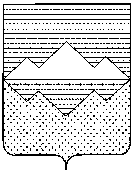 АДМИНИСТРАЦИЯАЙЛИНСКОГО СЕЛЬСКОГО ПОСЕЛЕНИЯСАТКИНСКОГО МУНИЦИПАЛЬНОГО РАЙОНАЧЕЛЯБИНСКОЙ ОБЛАСТИРАСПОРЯЖЕНИЕ18 января 2019 года № 5                                             О назначении ответственного лица Руководствуясь Федеральным законом от 06 октября 2003  № 131-ФЗ «Об общих принципах организации местного самоуправления в Российской Федерации», Федеральным законом от 26.12.2008 № 294-ФЗ "О защите прав юридических лиц и индивидуальных предпринимателей при осуществлении государственного контроля (надзора) и муниципального контроля", руководствуясь Уставом Айлинского сельского поселения                     РАСПОРЯЖАЮСЬ:Назначить ответственным лицом заместителя Главы по финансовым вопросам Администрации Айлинского сельского поселения Коновалову Ольгу Ильиничну по осуществлению муниципального земельного контроля на территории Айлинского сельского поселения. Контроль за исполнением настоящего распоряжения оставляю за собой.   Глава Айлинского сельского поселения                                                Т.П. Шуть 